Basic Measuring ToolsType of toolUnits MeasuredWhat it measuresHow to measureGraduated cylinder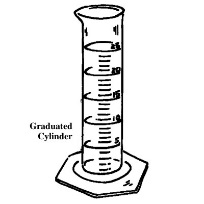 Triple beam balance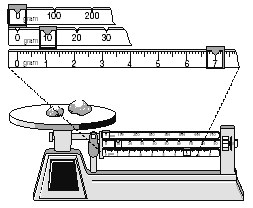 Meter Stick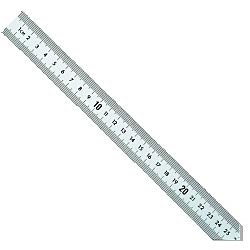 Type of toolUnits MeasuredWhat it measuresHow to measureGraduated cylinderMilliliters (mL)Volume Triple beam balanceGrams (g)MassMeter StickCentimeters (cm) or meters (m)Length